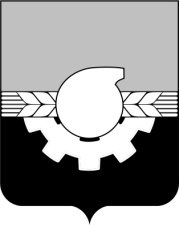 АДМИНИСТРАЦИЯ ГОРОДА КЕМЕРОВОПОСТАНОВЛЕНИЕот 30.06.2022 № 1845Об условиях приватизации здания, расположенного по адресу: г. Кемерово,  просп. Шахтеров, 1	В соответствии с Федеральным законом от 21.12.2001 № 178-ФЗ «О приватизации государственного и муниципального имущества», положением «О порядке приватизации муниципального имущества города Кемерово», утвержденным решением Кемеровского городского Совета народных депутатов от 24.04.2015 № 403, положением «Об организации и проведении продажи государственного или муниципального имущества в электронной форме», утвержденным постановлением Правительства РФ № 860 от 27.08.2012, Прогнозным планом приватизации муниципального имущества города Кемерово на 2022-2024 годы, утвержденным решением Кемеровского городского Совета народных депутатов от 26.11.2021 № 35, отчетом об оценке рыночной стоимости от 03.06.2022 № 4259/22, выполненным ООО «Аналитик  Центр»:1. Утвердить условия приватизации здания общей площадью 
52,0 кв.м (кадастровый номер: 42:24:0401055:13601), расположенного по адресу: г. Кемерово, просп. Шахтеров, 12. Установить способ приватизации – продажа муниципального имущества в электронной форме на аукционе.2.1. Установить форму подачи предложений о цене – открытая.2.2. Установить начальную цену здания, расположенного по адресу: 
г. Кемерово,  просп. Шахтеров, 1, в соответствии с отчетом об оценке рыночной стоимости в размере  784 000 (семьсот восемьдесят четыре тысячи) рублей с учетом НДС.         2.3. Продажа муниципального имущества осуществляется  одновременно с земельным участком, расположенным по адресу: г. Кемерово, просп.Шахтеров, общей площадью 892,0 кв.м (кадастровый номер: 42:24:0401055:13962) стоимостью 3 311 000 (три миллиона триста одиннадцать тысяч)  рублей, НДС не облагается.3. Комитету по работе со средствами массовой информации администрации города Кемерово (Н.Н. Горбачева) обеспечить официальное опубликование настоящего постановления.4. Контроль за исполнением данного постановления возложить 
на  председателя комитета по управлению муниципальным имуществом города Кемерово Н.Ю. Хаблюка.И.о. Главы города 	     				                          М.Ю. Трофимова